        A Title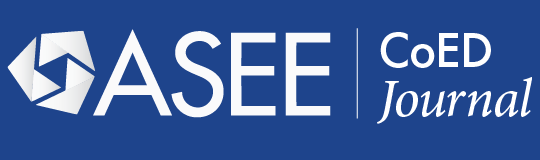 Jane Doe11Some Organization, Some Institution, Address Line 1, City, ZipCode, State, CountryAbstractPlease provide an abstract of no more than 350 words. Your abstract should explain the main contributions of your article, and should not contain any material that is not included in the main text.In the section below, please include the top 1-3 related/relevant ASEE publication (should any exist) here. Please include this especially if this work is based on your prior ASEE publications.Keywords: Keyword 1, Keyword2IntroductionLiterature ReviewExplain the current state of the research field with key publications cited.Highlight controversial and diverging hypotheses when necessary.Use any consistent method for your citations - our automated tool will generate uniform citations for web and pdf delivery.Methods and ContextMethods and protocols should be described in detail and well-established methods can be briefly described and appropriately cited. Provide details that enable readers to frame/situate this work - locations, participants demographics, details relevant to your particular study/implementationOPEN ACCESSCitation Doe J. “A Title,” Computers in Education Journal, 2021.doi:ResultsDiscussionAuthors should discuss the results and how they can be interpreted in perspective of previous studies and of the working hypotheses.ConclusionBe sure to include the implications of your work that deals with computing for (Engineering) Educators!Acknowledgments References2/1